ОТЧЕТ О ПРОВЕДЕННЫХ МЕРОПРИЯТИЯХакции «Наша жизнь - в наших руках »МОБУ «Митинская ОШ»В рамках акции проведены мероприятия:беседа « Наша жизнь в наших руках» (23 ученика, 3 педагога)конкурс рисунков, посвященный теме акции.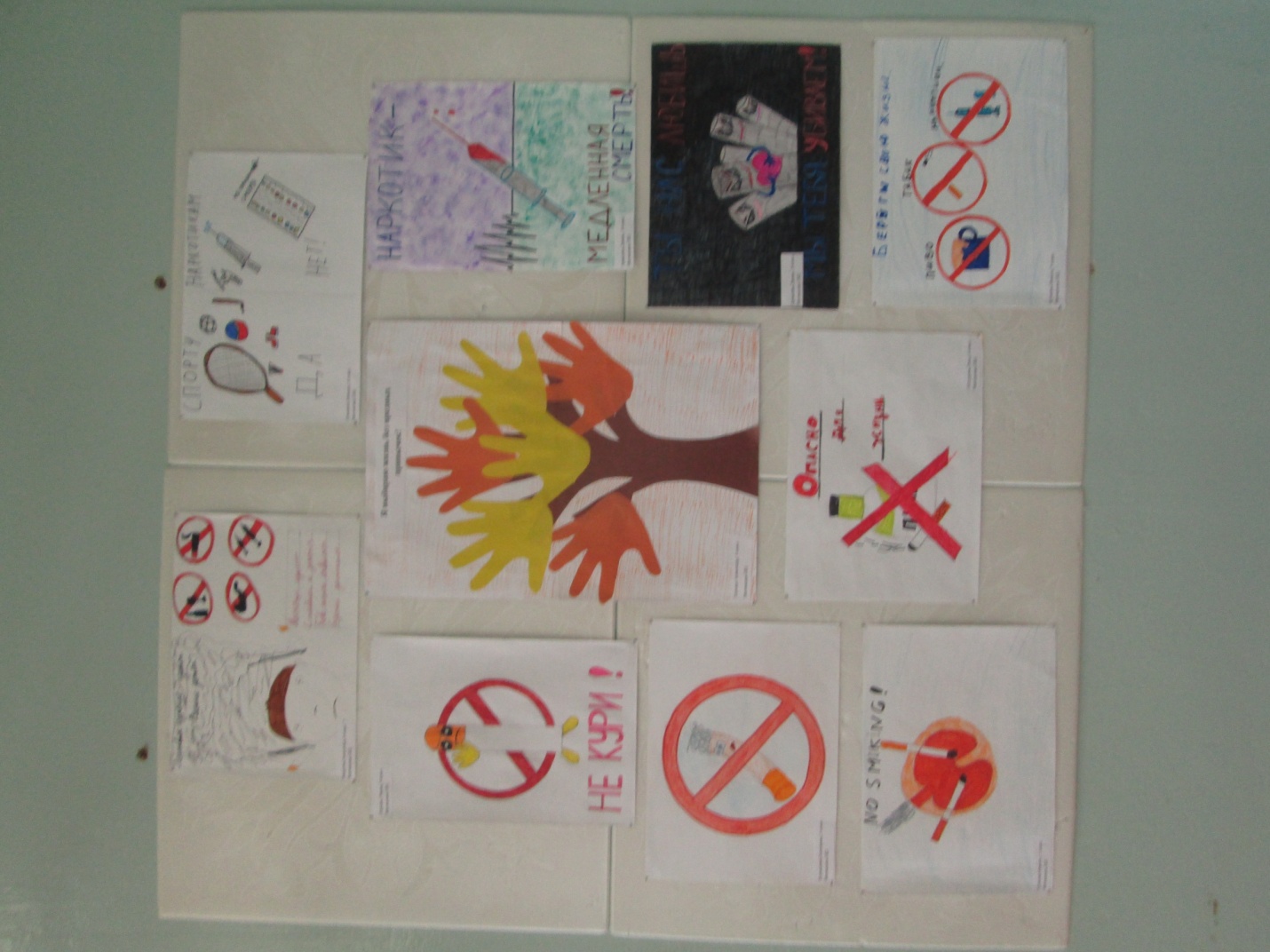 